AASP Best Practices Process & ProtocolRevision Date: October 1, 2016Committee StructureCommittee OversightChair of Best Practices oversees activities of Best Practices Subcommittees and serves as a member of Curriculum CommitteeConsultant to Best Practices drafts Best Practices documents and reviews existing Best PracticesEach Subcommittee has a Chair or two Co-Chairs who oversee the best practices documents originating in their areaSubcommittees Include:Prospect Development (one team member is an appointed member of APRA)Records ManagementAdvancement Management (including training and organizational development)Information ManagementDonor Relations and Stewarship (one co-chair is a member of ADRP)Committee MembersChair or Co-Chairs must be members of AASP, or appointed members of AASP Partner OrganizationsVolunteers for each subcommittee must complete an applicationTerms will be 2 years, with opportunity to renew for additional termsParticipate in monthly (or bi-monthly) phone conference meetingsParticipate in completion of at least 1 draft Best Practice per yearIn many instances, individuals will be invited to be “one-time” participants for a particular best practice. Application and Terms do not apply in these cases.Committee MeetingsEach month, the Chair of Best Practices  meets with subcommittee Chairs via phone conference to discuss updates from each subcommitteeIdentify potential new best practices Identify existing practices that require updatesSet the annual webinar schedule (due by September for the upcoming year so that the programming can be promoted at Summit)Identify Best Practices presentations for Summit tracks and Regional SymposiaIdentify opportunities to share best practices news and updates in AASP communication vehiclesSubcommittee Chairs organize monthly (or bi-monthly) meetings for their SubcommitteesIdentify where we need Best Practices for that areaIdentify authors for Best Practices and/or identify conference presentations that are good candidates for Best Practices and contact presenters about turning them into Best Practice documentsSubmit drafts quarterly for posting on the AASP website and promote the draft best practices on FUND-SVCS and other appropriate list serves Create, Update, or Revise approximately 5-6 best practices per year Review any applicable Best Practices drafted or identified by the ConsultantInvite, as appropriate, individuals with content applicable to a potential or new best practice (ad hoc committee members who do not serve officially on the committee but have particular knowledge for a specific Best Practice being drafted)Annually each summer, check in with all committee members about continued participation to inform the need for any additional volunteers before Summit each OctoberDeliverablesTimelines for Best Practices DocumentsIdeally, a best practice could go from Idea/Identification to Draft to Approved in 2-3 quarters, depending on when they are identifiedID Best Practice (from FUND-SVCS, Conference Presentation, or other venue) in one calendar quarter, get the draft copy written by the end of that quarterPost drafts quarterlyFor drafts originating from the consultant, the one-calendar-quarter timeline from receipt to completion should be as follows:Consultant sends draft document to Subcommittee ChairSubcommittee Chair distributes the draft document to committee member(s) as appropriate for review and finishing the draftCommittee Chair returns the completed draft to Consultant for final review and submission as completed draft from Consultant’s Update segment by the 15th of the month deadline for that quarterSystemic Review of Best Practices every 5 years on a rolling scheduleEach year with Calendar Quarter 1, begin review of any Best Practices that have an original posting date of five years priorReview, update, and create new drafts for comment throughout the year Posting Schedule Drafts of Best Practices must be received by the Chair of the Best Practices Committee (currently, Meredith Hancks) by the due dates listed below, two weeks prior to the start of the quarter 1st Quarter and Comment Period: Jan 1-March 31Drafts due Dec. 15 After comment period, drafts removed from website April 1, updated/revised, and approved docs due April 30, to be posted behind the firewall during the first week of May2nd Quarter and Comment Period: April 1 –June 30Drafts due March 15 After comment period, drafts removed from website July 1, updated/revised, and approved docs due July 31 to be posted behind the firewall during the first week of August3rd Quarter and Comment Period: July 1 – Sept. 30Drafts due June 15 After comment period, drafts removed from website October 1, updated/revised and approved docs due October 31 to be posted behind the firewall during the first week of November4th Quarter and Comment Period: Oct. 1 – Dec. 31 Drafts due Sept. 15 After comment period, drafts are removed from website January 1, updated/revised and approved docs due Jan 31 to be posted behind the firewall duringthe first week of FebruaryDrafts and Comment PeriodDraft Best Practices are posted on the AASP website for public viewing for one calendar quarter Request feedback, comments, concerns, questions, edits, etc. from the community at-large, with any feedback emailed to the Chair of that subcommittee or designee listed on the Draft document Do not copy anyone from Sentergroup during the process of checking drafts All communication for draft documents goes through the Chair of Best Practices and the Consultant for Best Practices (currently, Meredith Hancks and Lynne Becker, respectively) Chair of Best Practices and Consultant will forward all drafts and approved documents to Sentergroup for posting at the appropriate timeTemplates All Best Practices documents, in draft and approved form, should follow the same template, with these exceptions: Prospect Development Best Practices have the APRA logo on the top of the template directly below the AASP logoDonor Relations & Stewardship Best Practices have the ADRP logo on the top of the template directly below the AASP logoTitle should be in ARIAL 18-pt. fontContent should be in ARIAL 12-point font, with headings in bold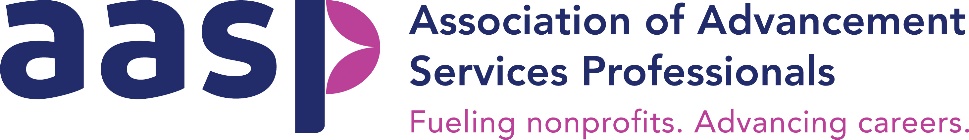 Best Practice in (name of practice)Original Date:  (month, year prepared)Revision Date:Originally Prepared By: 	(name[s] of primary author[s])Revised By: Category:	 	(one of the six primary sub-categories)Comments To:	bestpractices@advserv.org (please include the Name of Practice, above, in the subject line) Description of Practice:(brief overview of what the practice covers)Prospective Users of Practice:(bulleted list of stakeholders)Issue Addressed:(why a best practice is necessary)Desired Outcome:(what the best practice will address)Process:(detailed description of how to implement the practice)AASP Recommendation:(how practitioners should follow the practice)Sample Policies & Procedures: (as many samples as available to illustrate details for different types of organizations, different database systems, etc.)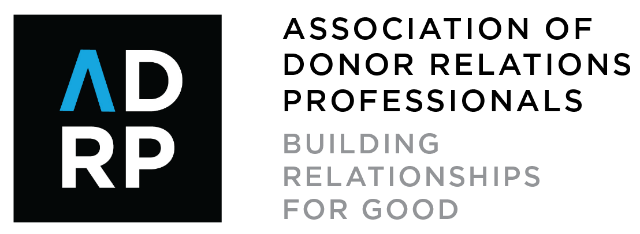 Best Practice in (name of practice)Original Date:  (month, year prepared)Revision Date:Originally Prepared By: 	(name[s] of primary author[s])Revised By: Category:	 	(one of the six primary sub-categories)Comments To:	bestpractices@advserv.org (please include the Name of Practice, above, in the subject line) Description of Practice:(brief overview of what the practice covers)Prospective Users of Practice:(bulleted list of stakeholders)Issue Addressed:(why a best practice is necessary)Desired Outcome:(what the best practice will address)Process:(detailed description of how to implement the practice)AASP Recommendation:(how practitioners should follow the practice)Sample Policies & Procedures: (as many samples as available to illustrate details for different types of organizations, different database systems, etc.)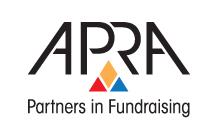 Best Practice in (name of practice)Original Date:  (month, year prepared)Revision Date:Originally Prepared By: 	(name[s] of primary author[s])Revised By: Category:	 	(one of the six primary sub-categories)Comments To:	bestpractices@advserv.org (please include the Name of Practice, above, in the subject line) Description of Practice:(brief overview of what the practice covers)Prospective Users of Practice:(bulleted list of stakeholders)Issue Addressed:(why a best practice is necessary)Desired Outcome:(what the best practice will address)Process:(detailed description of how to implement the practice)AASP Recommendation:(how practitioners should follow the practice)Sample Policies & Procedures: (as many samples as available to illustrate details for different types of organizations, different database systems, etc.)